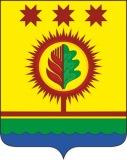 О частичной замене дотации на выравнивание бюджетной обеспеченности Шумерлинского муниципального округа Чувашской Республики дополнительным нормативом отчислений от налога на доходы физических лиц	В соответствии с пунктом 4 статьи 137 и пунктом 5 статьи 138 Бюджетного кодекса Российской Федерации, пунктом 4 статьи 13 и пунктом 12 статьи 17.3 Закона Чувашской Республики от 23.07.2001 № 36 «О регулировании бюджетных правоотношений в Чувашской Республике» Собрание депутатов Шумерлинского муниципального округа Чувашской Республики решило:	1. Дать согласие на частичную замену дотации на выравнивание бюджетной обеспеченности для бюджета Шумерлинского муниципального округа Чувашской Республики, планируемой к утверждению в республиканском бюджете Чувашской Республики на 2022 год и на плановый период 2023 и 2024 годов, дополнительным нормативом отчислений от налога на доходы физических лиц: в 2022 году в бюджет Шумерлинского муниципального округа Чувашской Республики – 48,99 процента, в 2023-2024 годах 70,0 процентов ежегодно от объема поступлений Шумерлинского муниципального округа Чувашской Республики, подлежащего зачислению в консолидированный бюджет Чувашской Республики от указанного налога.2. Настоящее решение вступает в силу после его официального опубликования в издании «Вестник Шумерлинского района» и подлежит размещению на официальном сайте Шумерлинского района в сети «Интернет».Председатель Собрания депутатов Шумерлинского муниципального округа                                                           Леонтьев Б.Г.Исполняющий полномочия главы Шумерлинского муниципального округа                                                Леонтьев Б.Г.ЧĂВАШ РЕСПУБЛИКИÇĚМĚРЛЕ РАЙОНĚЧУВАШСКАЯ РЕСПУБЛИКАШУМЕРЛИНСКИЙ РАЙОНÇĚМĚРЛЕ МУНИЦИПАЛИТЕТОКРУГĔН ДЕПУТАТСЕН ПУХĂВĚЙЫШĂНУ07.10.2021  1/20 №Çемěрле хулиСОБРАНИЕ ДЕПУТАТОВШУМЕРЛИНСКОГО МУНИЦИПАЛЬНОГО ОКРУГАРЕШЕНИЕ07.10.2021  № 1/20город Шумерля